Data…………………………………..Formularz zgłoszeniowy niepełnoletniego uczestnika zajęć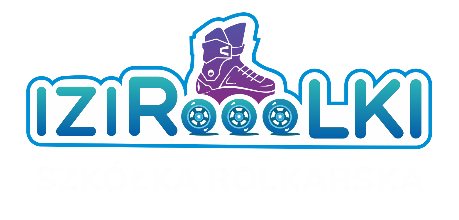 Ja niżej podpisana/y ……………………………………………………………… urodzona/y…………………………r., niniejszym oświadczam, że wyrażam zgodę na udział i nie ma przeciwskazań zdrowotnych do uczestniczenia w zajęciach jazdy na rolkach dziecka …………………………………………………………..… ur. ……………………………………………, oraz zapoznałam/em i akceptuję treść regulaminu (umieszczony na stronie internetowej) uczestnictwa w zajęciach.………………………………………………………………………..                                                                                 ………………………………………………………………………..                (miejscowość, data)                                                                                                                                          (czytelny podpis opiekuna)Zgoda na przetwarzanie danych osobowych	Oświadczam również, że wyrażam zgodę na przetwarzanie danych osobowych dziecka………………………………………………………….. przez iziRooolki z siedzibą w Koszalinie w celu:zawarcia umowy na świadczenie usług przez iziRooolkiewidencjonowania uczestników iziRooolkiprzekazywania drogą elektroniczną i telefoniczną informacji związanych z działalnością iziRooolki (zajęcia, warsztaty, zawody, obozy, działania marketingowe)Publikacji wizerunku uczestnika zajęć (osoba pełnoletnia, dziecko) na stronach internetowych iziRooolki oraz stronach na portalach społecznościowych (Facebook, Instagram, You Tube itp.) w związku z prowadzoną działalnością – warsztaty, zajęcia, obozy, zawody, pokazy itp.*Przekazywania informacji służbom ratunkowym i medycznym w celu świadczenia pomocy medycznej* zgoda na udostępnianie wizerunku jest dobrowolna, jednak jest warunkiem uczestnictwa w zajęciach iziRooolki…………………………………………                                                                    ………………………………………….              (miejscowość, data)                                                                                                                                               (czytelny podpis opiekuna)